Министерство науки и высшего образования Российской Федерации Федеральное государственное бюджетное образовательное учреждение высшего образования «Сыктывкарский государственный университет имени Питирима Сорокина»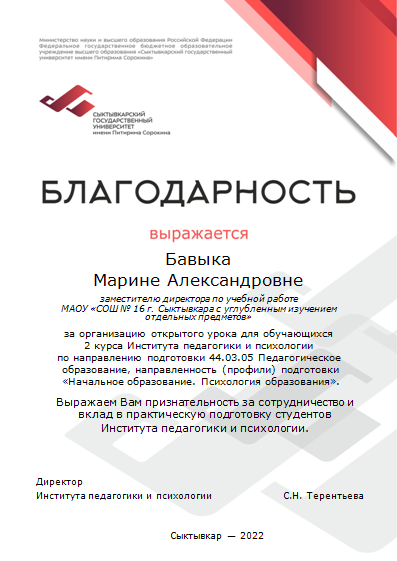 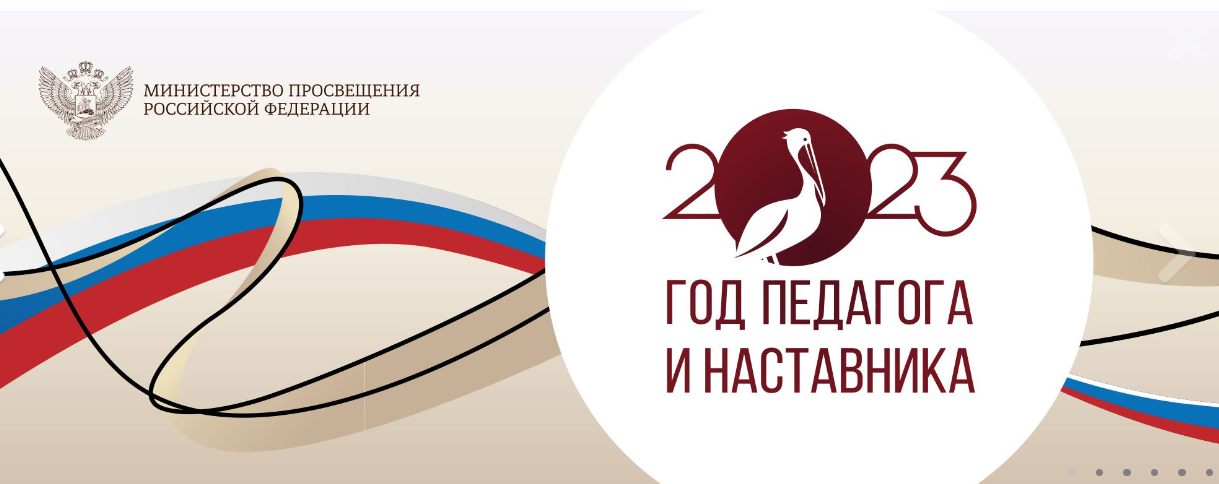 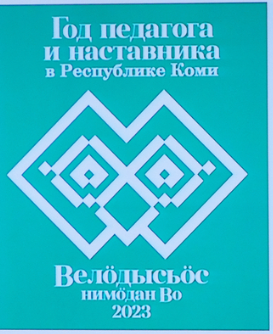 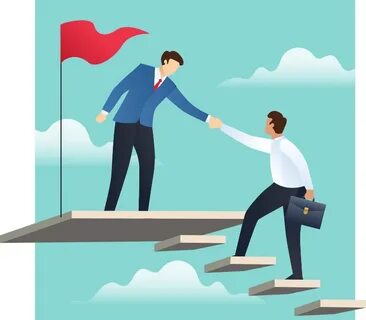 ПРОГРАММАРЕГИОНАЛЬНОЙ НАУЧНО - МЕТОДИЧЕСКОЙ КОНФЕРЕНЦИИ «НОВЫЕ ПОДХОДЫ В НАСТАВНИЧЕСТВЕ»30 МАРТА 2023.  Начало в 10.00Сыктывкар 2023ПРОГРАММАРЕГИОНАЛЬНОЙ НАУЧНО - МЕТОДИЧЕСКОЙ КОНФЕРЕНЦИИ «НОВЫЕ ПОДХОДЫ В НАСТАВНИЧЕСТВЕ»30 МАРТА 2023 Г. Начало в 10.00Адрес: г. Сыктывкар, ул. Коммунистическая, 25СГУ имени Питирима СорокинаРегламент проведенияРЕГИОНАЛЬНОЙ НАУЧНО - МЕТОДИЧЕСКОЙ КОНФЕРЕНЦИИ «НОВЫЕ ПОДХОДЫ В НАСТАВНИЧЕСТВЕ»09.00 - 09.50 – регистрация участников конференции (301 аудитория, корпус № 8 СГУ им. Питирима Сорокина, ул. Коммунистическая, 25)Выставка творческих работ по проектной деятельности  обучающихся Коми республиканского лицея при СГУ им. Питирима Сорокина10.00 – 10.10 – Приветствие участников конференции ( Ауд. 301)10.10 – 11.10 – Уваровская Ольга  Валентиновна, доцент  ФГБОУ ВО «СГУ имени Питирима Сорокина», кандидат педагогических наук, доцент, Попова Ирина Львовна, заместитель директора ГОУ «КРЛ при СГУ»Мастер – класс «Обобщение опыта учителя математики Коми республиканского лицея при СГУ им. Питирима Сорокина Поповой Ирины Львовны  в формате праздника -презентации опыта учителя. (Ауд. 301)11.10–11.30 – кофе -пауза (ауд. 325)ПЛЕНАРНОЕ ЗАСЕДАНИЕ(301 аудитория корпуса № 8 СГУ им. Питирима Сорокина)Регламент выступления - 10 минутУваровская Ольга  Валентиновна, доцент  ФГБОУ ВО «СГУ имени Питирима Сорокина», кандидат педагогических наук, доцент.Об итогах первого этапа конференции «Новые подходы в наставничестве»Зимина Ирина Валериевна, Коми региональная общественная организация – экспертное управленческое сообщество. Председатель Координационного совета, кандидат экономических наук., доцент. Г. СыктывкарФормирование программ профразвития наставляемых: методические и ценностные аспектыАверин Александр Викторович, методист  Государственного профессионального образовательного учреждения «Гимназия искусств при Главе Республики Коми» имени Ю.А. Спиридонова, кандидат психологических наук, доцент. Г. СыктывкарОрганизационно-методическое и психолого-педагогическое сопровождение наставнических парКремер Иван Владимирович – заместитель директора по научно – методической работе МАОУ «Гимназия имени А.С. Пушкина» г. Сыктывкар.«Конференция провалов» как способ организации наставнических пар (из опыта работы)Ткаченко Алексей Александрович, заместитель директора  ГПОУ «Сыктывкарский автомеханический техникум». Опыт реализации программы наставничества в учреждении профессионального образованияЧеботарева Наталья Алимовна ,педагог – психолог, Кольцова Анастасия Георгиевна, воспитатель, социальный педагог ГУ РК «Детский дом им.А.А. Католикова для детей-сирот и детей, оставшихся без попечения родителей». Г. СыктывкарРаспространение технологии эффективного добровольческого наставничества для воспитанников и выпускников учреждений для детей-сирот «Импульс»ОБЕДЕННЫЙ ПЕРЕРЫВ 12.30 – 13.30МАСТЕР – КЛАССЫ 13.30 – 14.00 (на выбор)Аверин Александр Викторович, методист  Государственного профессионального образовательного учреждения «Гимназия искусств при Главе Республики Коми» имени Ю.А. Спиридонова, кандидат психологических наук, доцент. (Ауд.131)Разработка персонализированных программ наставничества педагогических работниковБаженов Илья Иванович, доцент, ФГБОУ ВО «СГУ имени Питирима Сорокина»,  кандидат физико – математических наук, доцент.( Ауд.136 ).Экскурс в сервис ОпросникумЛяшок Вячеслав Алексеевич, заведующий центром информационных технологий в образовании ГОУДПО «КРИРО» ( Ауд. 141)Цифровые помощники учителя в коммуникации: Информационно – коммуникационная платформа  «СФЕРУМ» и  VK МессенджерУваровская Ольга  Валентиновна, доцент  ФГБОУ ВО «СГУ имени Питирима Сорокина», кандидат педагогических наук, доцент, Мамонтов Иван Александрович, учитель биологии МАОУ «СОШ № 25 им. В.Малышева» . г. СыктывкарАнализ урока на основе коучинга. (Ауд. 132)КРУГЛЫЕ СТОЛЫ 14.10 – 15. 40Круглый стол № 1 – модератор Терентьева Светлана Николаевна, директор института педагогики и психологии, кандидат педагогических наук, доцент. (Ауд. 131)Головатова  Агата Юрьевна, старший преподаватель ФГБОУ ВО «СГУ имени Питирима Сорокина».Наставник - проводник в педагогическую профессию (анализ эссе «Мой профессиональный наставник: какой он?Егорова Анна Петровна ГОУ РК " Специальная (коррекционная)школа №43" г.ИнтаТьютерство как педагогическая технологияКалинина Дина Николаевна, учитель начальных классов МАОУ «СОШ № 36», г. СыктывкарПроект  конкурса – фестиваля  инсценированной сказки на коми языке «Олiс – вылiс мойд» («Жила была сказака»)Королева  Наталия Гиоргиевна,  учитель начальных классов     МБОУ «СОШ с. Петрунь», г. Инта                                                                 Секреты» наставника. Опыт наставника  при сопровождении молодого специалистаМишарина Мария Васильевна,  обучающаяся  МОУ «Сторожевская СОШ» .с.  Сторожевск, Корткеросский район Ангелина Михайловна Захаренко – руководитель, педагог, наставникНекрасова Людмила Анатольевна, учитель начальных классов МОУ  «СОШ № 15», г. СыктывкарРоль педагога наставника в начале практической деятельности молодого учителя.Потапова Татьяна Александровна, учитель начальных классов, МАОУ «СОШ» с. Летка Модель наставничества «Учитель - ученик»Габова Элина Валерьевна, Мамонтова  Элеонора Геннадьевна учителя начальных классов МОУ «СОШ № 15», г. СыктывкарПрименение  проектных задач как средство формирования функциональной грамотности учащихся начальных классовКруглый стол № 2- модератор – Поберезкая Вита Федоровна, зав.кафедрой начального образования, кандидат педагогических наук, доцент. (Ауд. 132)Гилева Ирина Ивановна, учитель русского языка и литературы МАОУ «Гимназия имени А.С. Пушкина» г. СыктывкарРеализация системы наставничества молодых педагоговДолбешкина Елена Германовна, Распутина Ксения Станиславовна учителя иностранного языка МАОУ «Технологический лицей», г. СыктывкарBe A – Teacher!”  «Будь лучшим Учителем! (из опыта работы)Лисовская Лариса Ивановна, учитель иностранного языка МАОУ «СОШ № 30»  г. СыктывкарФормирование траектории сотрудничества классного руководителя и детского коллективаКабатова Жанна Вячеславовна, заместитель директора института педагогики и психологи ФГБОУ ВО «СГУ им. Питирима Сорокина», старший преподавательПедагогическое сопровождение профессионального становления начинающих педагоговРуина Мария Юрьевна, Кетова Надежда Ивановна учителя иностранного языка» МБОУ «СОШ им. Ю. А Гагарина » с. ОбъячевоВекторы развития системы наставничества в МБОУ «СОШ им. Ю. А Гагарина» с. ОбъячевоЧурсина Наталья Евгеньевна, учитель русского языка и литературы МБОУ “СОШ” с. Айкино, Рачина Светлана Владимировна, доцент  ФГБОУ ВО «СГУ имени Питирима Сорокина», кандидат педагогических наук, доцентНаставничество как траектория сотрудничества: классный руководитель - детское самоуправлениеНурадинов Альберт Салаватович, заместитель директора    ГОУРК  «Республиканский центр образования», г. СыктывкарОпыт организации целевой модели наставничества «Учитель-Учитель» в государственной общеобразовательной организацииКруглый стол № 3- модератор – Уваровская Ольга Валентиновна ,доцент кандидат педагогических наук, доцент. (Ауд. 136)Алексеева  Тамара Александровна,  учитель математики, МБОУ «СОШ с. Петрунь», г. Инта  Наставничество – проводник в мире неизведанном. Формы наставничества: учитель – ученикЕмельянов Андрей Николаевич, учитель физической культуры МАОУ «СОШ  №12 имени Олега Кошевого». Г. СыктывкарРоль наставничества в современной школеЕрмоленко Лилия Николаевна, учитель биологии МАОУ «Гимназия имени А.С. Пушкина» г. СыктывкарНаставничество учителя - предметника в профильном классеПоздеева Валентина Тимофеевна, заместитель директора  «МАОУ «СОШ  №12 имени Олега Кошевого», г. СыктывкарНаставничество, как эффективная форма непрерывного профессионального развития учителейСивкова Юлия Дмитриевна, Кутлаков Тимофей Андреевич, обучающиеся 8 з класса (профильный по направлению «Химия – биология» МАОУ «Гимназия имени А.С.Пушкина», г. Сыктывкар Наставничество учащихся в обучении профильного предмета  - биологииТорлопова Наталья Геннадьевна, преподаватель – методист АНО ЦХТ «Школа – студия «Радужка», руководитель проекта «Рождение северного мифа». Кандидат педагогических наук, доцентДистанционная площадка творческих конкурсов как форма дистанционного наставничества и методической поддержки педагоговЧеснокова Ирина Николаевна, мастер производственного обучения МАОУ «Технический лицей», г. СыктывкарНаставничество в проектной деятельности учащихсяЗАКРЫТИЕ КОНФЕРЕНЦИИ В ФОРМАТЕ МИТАПА 15 40- 16.00 (Ауд. 136)Состав организационного комитета Региональной научно-практической конференции «Новые подходы к наставничествуНовикова Н.Н., д-р пед. наук, профессор, проректор по научной и инновационной деятельности ФГБОУ ВО «СГУ им. Питирима Сорокина» –председатель;Члены организационного комитета: Романчук Н.И., канд. с-х. наук, начальник Управления научной и инновационной деятельности ФГБОУ ВО «СГУ им. Питирима Сорокина»;Терентьева С.Н., канд. пед. наук, доцент, директор Института педагогики и психологии; Поберезкая В.Ф, канд. пед. наук, доцент, заведующий кафедрой начального образования Института педагогики и психологии;Уваровская О.В., канд. пед. наук, доцент, доцент кафедры педагогики и психологии образования Института педагогики и психологии;Баженов И.И., канд ф-м, наук, доцент кафедры прикладной математики и компьютерных наук Института точных наук и инновационных технологий;Мальцева В.А., канд. фил. Наук, доцент кафедры начального образования Института педагогики и психологии;Малышева Е.Ф., директор МАОУ «СОШ № 24» г. Сыктывкара;Палкина М.А., директор ГАОУ РК «Лицей для одаренных детей».